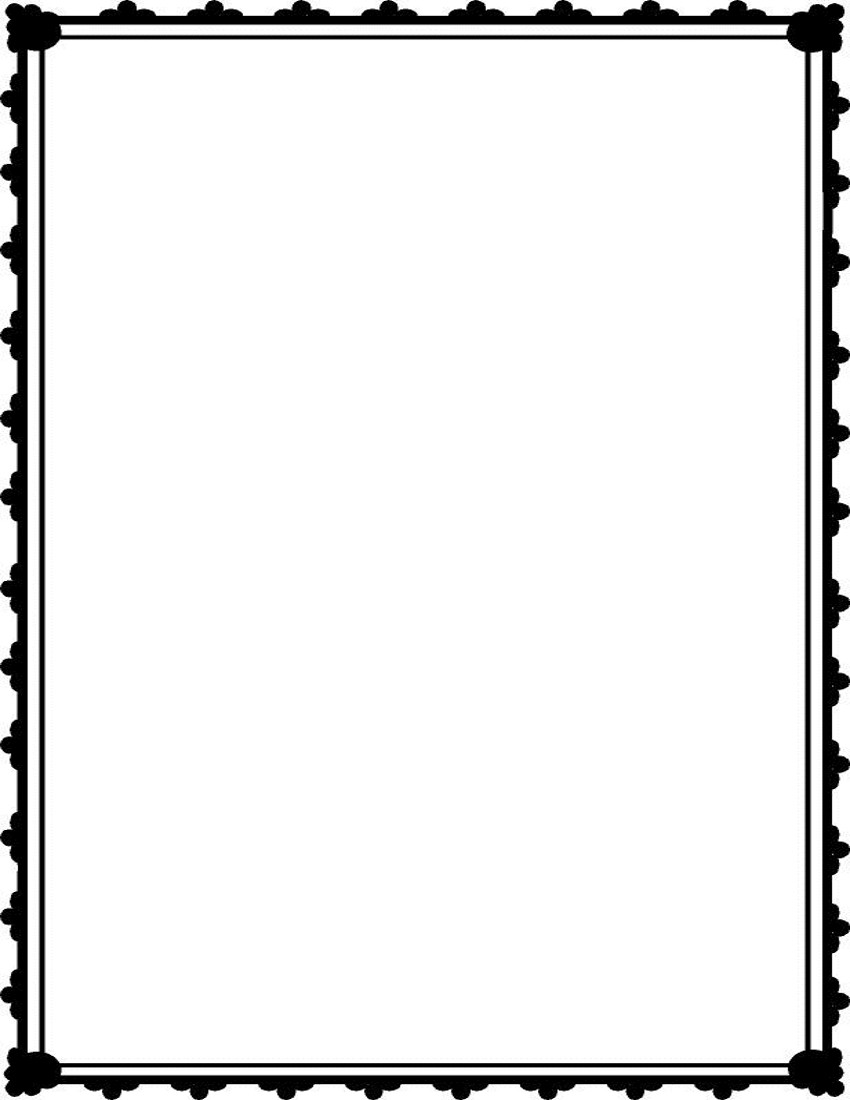 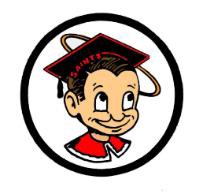 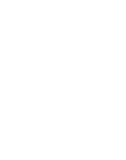     Bulletin for Monday, November 13, 2017GENERALSeniors, did you participate in the senior catalog fundraiser?  If so, stop by room 609 TODAY.  You may pick up your product after school.Attention staff and students.  There will be a fundraiser at Chipotle on Tuesday, November 14th, from 4:00 p.m. - 8:00 p.m.!  Come help your school out, and eat some delicious and healthy food in the process.  All you have to do is bring a flyer, show a picture of the flyer, and let the cashier know you're there for the fundraiser, and you're all set.  Flyers will be around campus, online, and in person in room 411.  Support your school by eating!  Next Tuesday from 4:00 p.m. – 8:00 p.m. at the chipotle on Betteravia.CLUBSThe Fellowship of Christian Athletes meets on Tuesday at lunch in room 352 (math hall). Come by for pizza and sharing, bring a friend!SPORTSSanta Maria High School - Go, Saints!